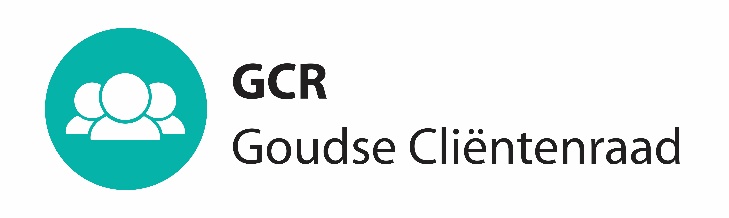 Datum:	26 januari 2023	
Tijd: 		10.30Locatie: 	Huis van de stad, ruimte 02.1 Gouda Oostzaal. .Vaststellen agenda 
Verslag en afspraken en besluitenlijst vorige GCR-vergadering d.d. 15 december 2022. Ter vaststelling.Cliënt ervaringsonderzoeken, Daniëlle Rexwinkel 10.45 -11.15
De gemeente Gouda is bezig met de actualisatie van de vragenlijsten van de ervaringsonderzoeken. Presentatie over de aanpak van de CEO's in 2023.Kennismaking met Martine Breedveld (lokale inclusieagenda) 11.15 - 11.30Wijziging Huishoudelijk Reglement GCR als gevolg van wijziging vacatiegelden GCR (ter vaststelling)Terugblik acht jaar GCR en GASD (notitie bespreken en besluit over vervolgstappen)GCR lopende zaken 
Benoeming van nieuwe GCR-leden 
Terugkoppeling halfjaarlijks overleg GASD, GCR, gemeente Gouda.
Terugkoppeling Sirene lunchesGASD zakenSluiting BijlagenVoorstel van deelname van GCR- en GASD-leden aan elkaars vergaderingen. (indien verhinderd graag even melden)Lucia woont de GASD vergadering bij
Liz woont de GCR vergadering bijAd 1Verslag en Besluitenlijst GCR-vergadering van 15 december 2022Ad 4Huishoudelijk reglement GCR en Regeling vacatiegeldenAd 5Notitie Terugblik acht jaar GCR en GASD (volgt later)Ad 7Agenda GASD 26 januari 2023Verslag GASD 15 december 2022 Overig Ter informatieBijgesteld vergaderschema GASD en GCR 2023Verzoek aan gemeente Gouda over verspreiden informatie over wijkeethuizen. (tekst e-mail)Brief aan B&W Gouda over energielasten